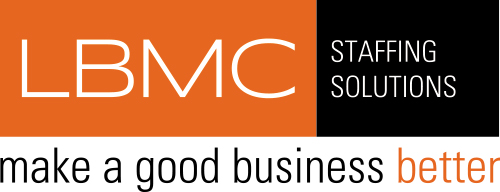 615-377-4601            www.lbmcstaffing.comOur client in Goodlettsville, TN has an immediate need for a part-time payroll specialist.   This role will be approximately 20 – 30 hours a week.  Job duties:Process payroll for 80 people every other FridayCalculate commissions for employees using Microsoft ExcelRequirements:Experience with ADPProficiency with Microsoft Excel including pivot tables and vlookupsExperience:2 – 5 yearsInterested Candidates:  Send your resume to Nancy Windley at LBMC Staffing Solutions at nwindley@lbmc.com for consideration.  